NOME DO MESTRANDOTÍTULO DA DISSERTAÇÃO: SubtítuloDissertação de Mestrado apresentada ao Programa de Pós-Graduação de Mestrado Profissional em Química em Rede Nacional da Universidade Federal Fluminense, como requisito parcial à obtenção do título de Mestre em Química.Orientador(es):Nome do OrientadorNome do Coorientador (se houver)LocalAno da Defesa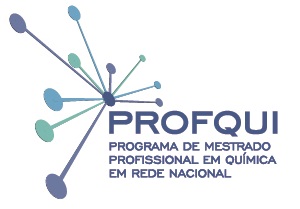 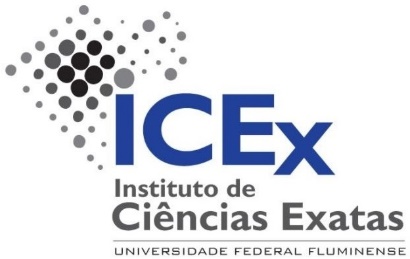 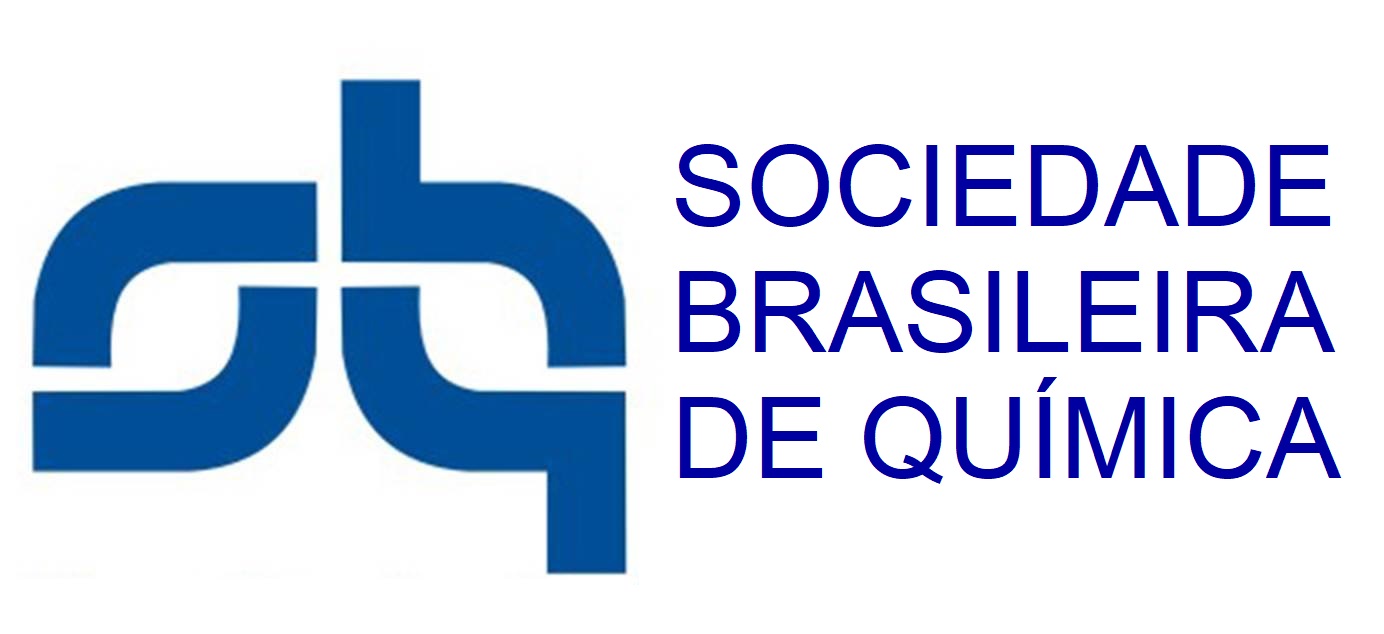 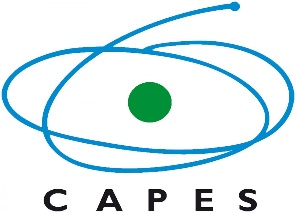 